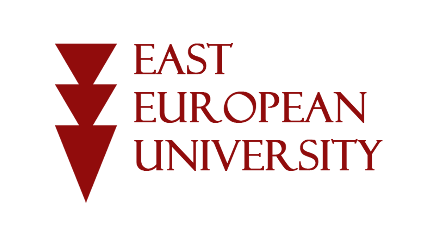 დოქტორანტობის კანდიდატის განცხადება/PhD Candidate Applicationპირადი მონაცემები/Personal Information:აპლიკანტი/Applicant:    		 	______აპლიკანტი/Applicant:    		 	______აპლიკანტი/Applicant:    		 	______აპლიკანტი/Applicant:    		 	______აპლიკანტი/Applicant:    		 	______აპლიკანტი/Applicant:    		 	______სახელი/Name გვარი/Surnameგვარი/Surnameგვარი/Surnameპ.ნ/ P/Numberპ.ნ/ P/Numberპ.ნ/ P/Numberპ.ნ/ P/Numberპ.ნ/ P/Number(რეგიონი, რაიონი, საცხოვრებელი ადგილი, ქუჩა, ბინა/ Region, District, Building, Street, Apartment) ფაქტორივი მისამართი (თუ განსხვავდება) / Mailing Address (if different)(რეგიონი, რაიონი, საცხოვრებელი ადგილი, ქუჩა, ბინა/ Region, District, Building, Street, Apartment)  ]E-mail:    	  Alternative E-mail:    	  Tel:     	 (სახლი/Home)              	  (მობილური/Mob.)Tel:     	 (სახლი/Home)              	  (მობილური/Mob.)Tel:     	 (სახლი/Home)              	  (მობილური/Mob.)Tel:     	 (სახლი/Home)              	  (მობილური/Mob.)Tel:     	 (სახლი/Home)              	  (მობილური/Mob.)Tel:     	 (სახლი/Home)              	  (მობილური/Mob.)Tel:     	 (სახლი/Home)              	  (მობილური/Mob.)Tel:     	 (სახლი/Home)              	  (მობილური/Mob.)Tel:     	 (სახლი/Home)              	  (მობილური/Mob.)Tel:     	 (სახლი/Home)              	  (მობილური/Mob.)Tel:     	 (სახლი/Home)              	  (მობილური/Mob.)Tel:     	 (სახლი/Home)              	  (მობილური/Mob.)Tel:     	 (სახლი/Home)              	  (მობილური/Mob.)Tel:     	 (სახლი/Home)              	  (მობილური/Mob.)Tel:     	 (სახლი/Home)              	  (მობილური/Mob.)Tel:     	 (სახლი/Home)              	  (მობილური/Mob.)Tel:     	 (სახლი/Home)              	  (მობილური/Mob.)Tel:     	 (სახლი/Home)              	  (მობილური/Mob.)Tel:     	 (სახლი/Home)              	  (მობილური/Mob.)სადისერტაციო თემა და ხელმძღვანელი/Research Title and Supervisor:სადისერტაციო თემა და ხელმძღვანელი/Research Title and Supervisor:  სადისერტაციო ნაშრომის სავარაუდოსახელწოდება/თემაResearch Working Title/Topic:სავარაუდო სამეცნიერო ხელმძღვანელის სახელი, გვარი, სტატუსი/Possible Supervisor’s Name, Surname, Status საჭირო დოკუმენტები/Required Documentation: ავტობიოგრაფია/Autobiography (CV) (In case of indicating scientific publications and participation in conferences, copies of the works/certificates should be attached); მაგისტრის ან მასთან გათანაბრებული აკადემიური ხარისხის დამადასტურებელი დიპლომისა და დანართის ნოტარიულად დამოწმებული ასლები/ცნობა აკადემიური ხარისხის მინიჭების შესახებ/Notarized copies of the Master's degree or the equivalent academic degree Diploma and Diploma Supplement/Certificate of Graduation; ერთსაფეხურიანი, ხუთწლიანი, უმაღლესი განათლების დამადასტურებელი დოკუმენტის წარმოდგენის შემთხვევაში მაგისტრის აკადემიურ ხარისხთან გათანაბრების დამადასტურებელი დოკუმენტი (სსიპ- განათლების ხარისხის განვითარების ეროვნული ცენტრის მიერ გაცემული)/In case of submitting a one-level, five-year, certificate of higher education, a document certifying the degree equalization with the academic degree of Master (issued by the National Center for Educational Quality Enhancement); უცხო ქვეყანაში მიღებული განათლების აღიარების დამადასტურებელი დოკუმენტის ნოტარიულად დამოწმებული ასლი (ასეთის არსებობის შემთხვევაში)/Notarized copy of the certificate of recognition of education received in a foreign country (if any); პირადობის დამადასტურებელი მოწმობის/პასპორტის ასლი (უცხო ქვეყნის მოქალაქის შემთხვევაში ქართულად თარგმნილი და ნოტარიულად დამოწმებული)/Copy of ID Card/Passport (In case of foreign citizens, the notarized translation of the copy of Passport) ფოტოსურათი (3X4) - ბეჭდური 2 ც. და ელექტრონული ვერსია / Photo (3X4) - Printed 2 pcs. And the electronic version  სამხედრო აღრიცხვაზე ყოფნის დამადასტურებელი დოკუმენტის ნოტარიულად დამოწმებული ასლი/სამხედრო ბილეთი (სამხედრო აღრიცხვას დაქვემდებარებული საქართველოს მოქალაქეებისთვის)/Notarized copy of military registration document / military ticket (if any, In case of Georgian citizens); ახსნა-განმარტება/Letter of Explanation; კვლევის კონცეფცია/Research statement; სამეცნიერო ხელმძღვანელის რეკომენდაცია/ Scientific Supervisor’s recommendation  სამოტივაციო წერილი/Motivation Letter; პროგრამის ხელმძღვანელის თანხმობა/ Consent of the program leader; ინგლისური ენის B2/C1 დონის ცოდნის დამადასტურებელი საერთაშორისო სერთიფიკატის ნოტარიულად დამოწმებული ასლი (ასეთის არსებობის შემთხვევაში, ამასთან C1 დონე სავალდებულოა განათლების მეცნიერებების სადოქტორო პროგრამისათვის)/ Notarized copy of English Language B2/C1 internationally recognized certificate (if any,) (C1 is required for the Doctoral Educational Program in Education Sciences)დამატებითი ინფორმაცია /Additional Information:ვადასტურებ, რომ ვაკმაყოფილებ დოქტორანტურის დებულებით გათვალისწინებულ ჩარიცხვის წინაპირობებს/I confirm, that I meet enrollment requirements under the Doctoral Regulation; თანახმა ვარ, პირადი მონაცემები გამოყენებულ იქნეს ინფორმაციის დამუშავების მიზნით რა დროსაც შესაძლოა, შესაბამისი სამართლებრივი საფუძვლის არსებობის პირობებში მათი ნაწილი გასაჯაროვდეს ან მესამე პირებს გადაეცეს/I agree that personal data may be used for the processing of information at any time where, in the presence of an appropriate legal basis, part of it may be made public or transferred to third parties.განაცხადის ფორმის შევსებით ვადასტურებ მოცემული ინფორმაციის სისწორეს/By filling out the application form, I confirm the accuracy of the given information.გთხოვთ, განიხილოთ ჩემი კანდიდატურა შპს–აღმოსავლეთ ევროპის უნივერსიტეტის ბიზნესისა და ინჟინერიის ფაკულტეტის განათლების მეცნიერებების სადოქტორო პროგრამაზე ჩარიცხვასთან დაკავშირებით/ Please consider my candidacy for enrolling at Doctoral Education Program in Education Sciences at the Faculty of Business and Engineering at East European University.ხელმოწერა/ Signature: ___________________________________თარიღი/Date: ____/____/____  